Pour créer le compte d’un élève sur ChallengeUSur un ordinateur ou un appareil mobile, rendez-vous sur : http://edu.challengeu.com/Choisir l’interface en français au besoin et choisir S’inscrire ou Sign Up.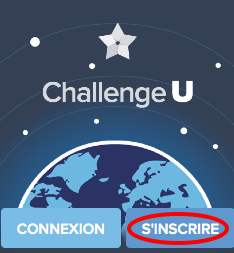 Remplir le questionnaire de la manière suggérée. Ne pas préciser l’adresse de l’école dans le formulaire.  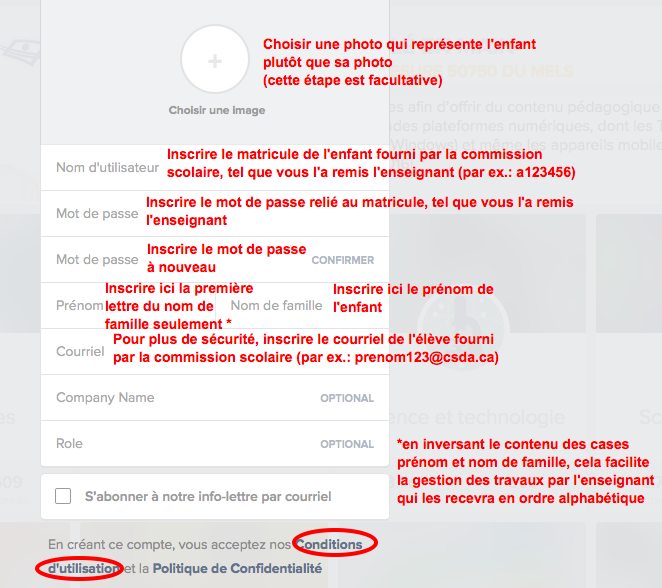 Pour rejoindre le groupeDans l’outil de recherche, inscrire @votreNomDenseignantSurChallengeU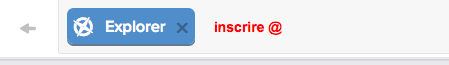 Cliquer sur Groupe afin de repérer (le nom de votre groupe).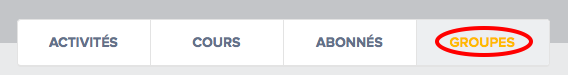 Cliquer sur Joindre.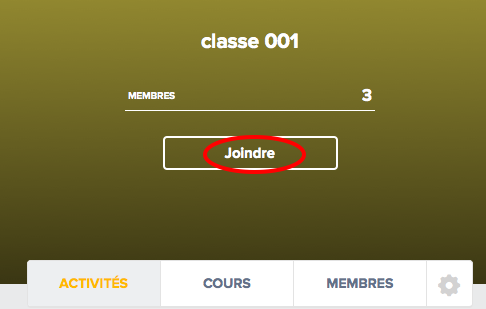 Lorsque l’enseignante aura accepté votre demande, l’élève pourra réaliser les activités préparées à son intention dans la section Abonnements.